  2024年度罗山县档案馆部门预算公开目   录第一部分  罗山县档案馆概况一、档案馆主要职责二、档案馆内设机构设置情况三、档案馆部门所属预算单位构成情况第二部分 罗山县档案馆 2024度部门预算情况说明      一、收入支出预算总体情况说明二、收入预算总体情况说明三、支出预算总体情况说明四、财政拨款收入支出预算总体情况说明五、一般公共预算支出预算情况说明六、一般公共预算基本支出预算情况说明七、一般公共预算“三公”经费支出预算情况说明八、政府性基金预算支出预算情况说明九、其他重要事项的情况说明             （一）机关运行经费支出预算情况说明              （二）政府采购支出预算情况说明              （三）绩效目标设置情况说明              （四）国有资产占用情况的说明              （五）专项转移支付项目情况说明第三部分     名词解释第四部分  附件：罗山县档案馆2024年度部门预算表    一、部门收支总体情况表    二、部门收入总体情况表    三、部门支出总体情况表    四、财政拨款收支总体情况表    五、一般公共预算支出情况表    六、一般公共预算基本支出情况表七、支出经济分类汇总表八、一般公共预算“三公”经费支出情况表 九、政府性基金预算支出情况表    十、项目支出表十一、部门（单位）整体绩效目标表十二、部门预算项目绩效目标汇总表第一部分 罗山县档案馆概况一、罗山县档案馆主要职责（一）负责接收、征集、整理、保管县级历史档案、革命历史档案和县直机关的重要现行档案及有关资料；（二）负责罗山县重大活动档案收集工作；负责征集散存在社会上和境外的档案资料及与罗山有关的史料。（三）负责馆藏档案的鉴定、编目、划控、解密、开放工作。（四）负责县级档案的提供利用；负责档案编研出版、展览工作。（五）负责政务公开信息接收、查阅利用工作。（六）负责档案科技项目立项、科研成果的鉴定和档案科技成果的推广应用工作；负责国家重点档案目录体系建设工作。（七）负责历史档案资料的抢救、修复、仿真等技术保护工作。（八）负责电子档案的管理、馆藏档案数字化工作；负责数字档案馆建设、测试、运行与服务。（九）负责档案库房和馆藏档案安全保障与应急处理工作。（十）完成县委办交办的其他工作。二、罗山县档案馆内设机构设置情况罗山县档案馆设下列内设机构：办公室、保管利用股（政务信息公开查询中心）、接收整理股、科研技术股、电子档案股。罗山县档案馆部门所属预算单位构成情况        罗山县档案馆部门预算只包括机关本级预算。具体预算单位：罗山县档案馆本级。        无二级预算单位。第二部分  罗山县档案馆2024年部门预算情况说明一、收入支出预算总体情况说明罗山县档案馆2024年预算收入总计135.31万元，预算支出总计135.31万元。与2023年相比，预算收入、支出总计分别增加1.26万元，分别增加0.94%。主要原因：2024年本单位新增加工作人员，其工资和其它福利费用以及相应的各项社保费用增加，在职人员增加直接导致本单位全部预算收入和预算支出都相应增加。二、收入预算总体情况说明罗山县档案馆2024年预算收入合计数为135.31万元。其中：一般公共预算收入135.31万元；政府性基金预算拨款收入0.00万元；国有资本经营预算拨款收入0.00万元；财政专户管理资金收入0.00万元；事业收入0.00万元；事业单位经营收入0.00万元；上级单位补助收入0.00万元；附属单位上缴收入0.00万元；其它收入0.00万元；上年结转结余0.00万元。    三、支出预算总体情况说明罗山县档案馆2024年预算支出合计为135.31万元。其中：基本支出为112.81万元，占83.37%；项目支出为22.50万元，占16.63%。四、财政拨款收入支出预算总体情况说明罗山县档案馆2024年一般公共预算财政拨款收入和支出预算分别为135.31万元，政府性基金收入和支出预算分别为0.00万元，国有资本经营预算拨款收入和支出预算分别为0.00万元。其中：一般公共预算财政拨款收入和支出预算与2023年相比，分别增加1.26万元，增加0.94%。主要原因：2024年本单位新增加工作人员，其工资和其它福利费用以及相应的各项社保费用增加，在职人员增加直接导致本单位全部预算收入和预算支出都相应增加。政府性基金收入和支出预算与2023年相比预算持平，无增减变动，2024年无预算安排。主要原因：县财政2024年对档案馆一直没有安排政府性基金这方面的预算收入和支出。国有资本经营预算拨款收入和支出与2023年相比预算持平，无增减变动，2024年无预算安排。主要原因：县档案馆2024年一直没有国有资本经营的预算收入和支出。五、一般公共预算支出预算情况说明罗山县档案馆2024年一般公共预算支出年初预算   数为135.31万元。主要用于以下方面：基本支出为112.81万元，占83.37%；项目支出为22.50万元，占16.63%。六、一般公共预算基本支出预算情况说明罗山县档案馆2024年一般公共预算基本支出年初预算数为112.81万元。其中：人员经费支出106.54万元，占94.44%；公用经费支出6.27万元，占5.56%。七、一般公共预算“三公”经费支出预算情况说明 罗山县档案馆2024年“三公”经费预算支出数为6万元，“三公”经费支出预算数与2023年预算数相比持平，无增减变动。主要原因：按照中央八项政策精神规定，“三公”经费预算支出不能出现年度增加的现象，因此本单位坚决控制一切不必要的“三公”经费预算支出。具体支出情况如下：（一）因公出国（境）预算经费0万元。主要用于单位工作人员因公务出国（境）的住宿费、差旅费、伙食费、杂费、培训费等方面支出。2024年预算数与2023年预算数相比持平，无增减变动，2024年无预算安排。主要原因是：2024年罗山县档案馆没有因公出国（境）的业务事项，无因公出国（境）预算经费安排支出。（ 二）公务用车购置及运行维护预算经费0万元。其中：1、公务用车购置预算经费0万元，主要用于单位办公和开展档案业务联系用车。2024年预算数与2023年预算数相比持平，无增减变动，2024年无预算安排。主要原因是：罗山县档案馆没有公务用车，也没有公务用车购置情况，也就没有公务用车购置预算经费方面的支出。2、公务用车运行维护预算经费0万元，主要用于开展业务工作所需公务用车的燃料费、维修费、过路过桥费、保险费等支出。2024年公务用车运行维护费预算数相比2023年预算数持平，无增减变动，2024年无预算安排。主要原因：罗山县档案馆没有公务用车，也就没有公务用车运行维护预算经费支出。公务接待支出预算经费6万元，主要用于按规定开支的各类一般因公接待（含外宾接待）方面支出。2024年公务接待预算支出数相比2023年预算数持平，无增减变动。主要原因：按照中央八项政策规定精神，单位一般公务接待预算支出数不能出现年度增加象，因此本单位坚决控制一切不必要的公务接待预算经费支出。八、政府性基金预算支出预算情况说明罗山县档案馆2024年没有政府性基金预算拨款收入，也没有政府性基金预算安排的支出，故无数据情况说明。九、其它重要事项的情况说明（一）机关运行经费支出情况罗山县档案馆2024年机关运行经费支出预算（不含人员经费）为6.27万元，主要用于保障机关各股室正常运转及正常履职需要的办公费、水电费、通信费、物业费、维修费、差旅费等方面支出的费用。2024年机关运行经费支出预算数相比2023年预算数增加2.77万元，增加79.14%。主要原因：1、在职人员增加，相对应的行政运行成本及办公经费也相应增加。2、随着档案事业的不断发展，档案文件保管费用以及档案资源开发利用成本也不断增加。  （二）政府采购支出预算情况2024年罗山县档案馆政府采购预算安排 50万元，其中：政府采购货物预算安排50万元，政府采购工程预算安排  0.00万元，政府采购服务预算安排0.00万元。   （三）绩效目标设置情况罗山县档案馆2024年预算项目均按要求编制了绩效目标，从项目成本、项目产出、项目效益、满意度等方面设置了绩效指标，综合所映项目预期完成的数量、实效、质量，预期达到的社会经济效益、生态效益以及服务对象满意度等情况。2024年罗山县档案馆部门预算金额135.31万元，其中项目共一个，金额为22.50万元。（四）国有资产占用情况     截止2023年期末，罗山县档案馆共有车辆0辆，其中：一般公务用车0辆，一般执法执勤用车0辆，特种专业技术用车0辆，其它用车0辆。罗山县档案馆单位价值50万元以上通用设备0台（套），单位价值100万元以上专用设备0台（套）。（五）专项转移支付项目情况      罗山县档案馆2024年负责管理的专项转移支付项目共有0项，无专项转移支付项目情况说明。第三部分   名 词 解 释一、财政拨款收入：是指县级财政当年拨付的资金。二、事业收入：是指事业单位开展专业活动及辅助活动所取 得的收入。三、其他收入：是指部门取得的除“财政拨款”、“事业收入”、“事业单位经营收入”等以外的收入。 四、用事业基金弥补收支差额：是指事业单位在当年的“财政拨款收入”、“事业收入”、“经营收入”和“其他收入”不足以安排当年支出的情况下，使用以前年度积累的事业基金（即事业单位以前各年度收支相抵后，按国家规定提取、用于弥补以后年度收 支差额的基金）弥补当年收支缺口的资金。五、基本支出：是指为保障机构正常运转、完成日常工作任务所必需的开支，其内容包括人员经费和日常公用经费两部分。六、项目支出：是指在基本支出之外，为完成特定的行             政工作任务或事业发展目标所发生的支出。七、“三公”经费：是指纳入县级财政预算管理，部门使用财政拨款安排的因公出国（境）费、公务用车购置及运行费和公务接待费。其中，因公出国（境）费反映单位公务出国（境）的住宿费、旅费、伙食补助费、杂费、培训费等支出；公务用车购置及运行费反映单位公务用车购置费及租用费、燃料费、维修费、过路过桥费、保险费、安全奖励费用等支出；公务接待费反映单位按规定开支的各类公务接待（含外宾接待）支出。机关运行经费：是指为保障行政单位（含参照公务员法管理的事业单位）运行用于购买货物和服务的各项资金，包括办公及印刷费、邮电费、差旅费、会议费、福利费、日常维修费及一般设备购置费、办公用房水电费、办公用房取暖费、办公用房物业管理费、公务用车运行维护费以及其他费用。第四部分 附件：罗山县档案馆2024度部门预算表2024年收支总体情况表     预算01表第四部分 附件：罗山县档案馆2024度部门预算表2024年收支总体情况表     预算01表第四部分 附件：罗山县档案馆2024度部门预算表2024年收支总体情况表     预算01表第四部分 附件：罗山县档案馆2024度部门预算表2024年收支总体情况表     预算01表部门：罗山县档案馆单位：万元收      入收      入支      出支      出项    目金额项    目金额一、一般公共预算拨款收入 135.31 一、一般公共服务 82.83            其中：财政拨款 135.31 二、外交二、政府性基金预算拨款收入三、国防三、国有资本经营预算拨款收入四、公共安全四、财政专户管理资金收入五、教育五、事业收入六、科学技术六、事业单位经营收入七、文化旅游体育与传媒七、上级补助收入八、社会保障和就业 12.31 八、附属单位上缴收入九、社会保险基金支出九、其他收入十、卫生健康 3.87 十一、城乡社区事务十二、农林水事务十三、交通运输十四、、资源勘探信息等十五、商业服务业等十六、援助其他地区支出十七、自然资源海洋气象等支出十八、住房保障支出 7.53 二十、国有资本经营预算二十一、灾害防治及应急管理二十二、其他支出 28.77 二十三、转移性支出二十四、债务还本支出二十五、债务付息支出二十六、债务发行费用支出本年收入合计 135.31 本 年 支 出 合 计 135.31 上年结转结余年终结转结余收    入    总    计 135.31 支 出 合 计 135.31 预算02表预算02表预算02表预算02表预算02表预算02表预算02表预算02表预算02表预算02表预算02表预算02表预算02表预算02表预算02表预算02表预算02表预算02表2024年收入总体情况表2024年收入总体情况表2024年收入总体情况表2024年收入总体情况表2024年收入总体情况表2024年收入总体情况表2024年收入总体情况表2024年收入总体情况表2024年收入总体情况表2024年收入总体情况表2024年收入总体情况表2024年收入总体情况表2024年收入总体情况表2024年收入总体情况表2024年收入总体情况表2024年收入总体情况表2024年收入总体情况表2024年收入总体情况表2024年收入总体情况表部门：罗山县档案馆单位：万元单位：万元单位：万元单位：万元单位：万元本年收入本年收入本年收入本年收入本年收入本年收入本年收入本年收入本年收入本年收入本年收入上年结转结余上年结转结余上年结转结余上年结转结余上年结转结余上年结转结余单位代码单位名称总计合计一般公共预算一般公共预算政府性基金预算国有资本经营预算财政专户管理资金收入事业收入事业单位经营收入上级补助收入附属单位上缴收入其他收入合计一般公共预算政府性基金预算国有资本经营预算财政专户管理资金单位资金单位代码单位名称总计合计小计其中：财政拨款政府性基金预算国有资本经营预算财政专户管理资金收入事业收入事业单位经营收入上级补助收入附属单位上缴收入其他收入合计一般公共预算政府性基金预算国有资本经营预算财政专户管理资金单位资金单位代码单位名称总计合计小计其中：财政拨款政府性基金预算国有资本经营预算财政专户管理资金收入事业收入事业单位经营收入上级补助收入附属单位上缴收入其他收入合计一般公共预算政府性基金预算国有资本经营预算财政专户管理资金单位资金单位代码单位名称总计合计小计其中：财政拨款政府性基金预算国有资本经营预算财政专户管理资金收入事业收入事业单位经营收入上级补助收入附属单位上缴收入其他收入合计一般公共预算政府性基金预算国有资本经营预算财政专户管理资金单位资金125001罗山县档案馆 135.31  135.31  135.31  135.31 合计合计 135.31  135.31  135.31  135.31 预算03表2024年支出总体情况表2024年支出总体情况表2024年支出总体情况表2024年支出总体情况表2024年支出总体情况表2024年支出总体情况表2024年支出总体情况表2024年支出总体情况表2024年支出总体情况表2024年支出总体情况表2024年支出总体情况表2024年支出总体情况表单位名称：罗山县档案馆单位名称：罗山县档案馆单位名称：罗山县档案馆单位：万元科目编码单位代码单位（科目名称）合计基  本  支  出基  本  支  出基  本  支  出基  本  支  出基  本  支  出项 目 支 出项 目 支 出项 目 支 出科目编码单位代码单位（科目名称）合计小计人员经费人员经费公用经费公用经费项 目 支 出项 目 支 出项 目 支 出科目编码单位代码单位（科目名称）合计小计工资福利支出对个人和家庭的补助商品和服务支出资本性支出小计其他运转类特定目标类125001合计135.31112.81104.731.816.2722.5022.50201一般公共服务支出82.8382.8382.8320126档案事务82.8382.8382.832012601行政运行82.8382.8382.83208社会保障和就业支出12.3112.3110.50 1.8120805行政事业养老支出10.50 10.50 10.50 2080505机关事业单位基本养老保险缴费支出10.50 10.50 10.50 20808对个人和家庭的补助1.811.811.812080801死亡抚恤1.811.811.81210卫生健康支出3.873.873.8721011行政事业单位医疗3.873.873.872101101事业单位医疗3.873.873.87221住房保障支出7.537.537.5322102住房改革支出7.537.537.532210201住房公积金7.537.537.53229其他支出28.776.276.2722.5022.5022999其他商品和服务支出28.776.276.2722.5022.502299999其他商品和服务支出28.776.276.2722.5022.50预算04表2024年财政拨款收支总体情况表部门：罗山县档案馆单位：万元收       入支      出项  目合计项      目合计本年支出小计项  目合计项      目合计一般公共预算政府基金国有资本经营预算项  目合计项      目合计小计其中：财政拨款政府基金国有资本经营预算一、本年收入135.31 一、本年支出135.31 135.31 135.31    （一）一般公共预算拨款 135.31 （一）一般公共服务支出 82.83 82.83 82.83            其中：财政拨款 135.31 （二）外交支出  （二）政府性基金预算拨款（三）国防支出   （三）国有资本经营预算拨款（四）公共安全支出二、上年结转（五）教育支出   （一）一般公共预算拨款（六）科学技术支出  （二）政府性基金预算拨款（七）文化旅游体育与传媒支出   （三）国有资本经营预算拨款（八）社会保障和就业支出 12.31 12.31 12.31 （九）医疗卫生与计划生育（十）卫生健康支出 3.87  3.87  3.87 （十一）节能环保支出（十二）城乡社区事务支出（十三）农林水支出（十四）交通运输支出（十五）资源勘探信息等支出（十六）商业服务业等支出（十七）金融支出（十八）援助其他地区支出（十九）自然资源海洋气象等支出（二十）住房保障支出 7.53  7.53  7.53 （二十一）粮油物资储备支出（二十二）国有资本经营预算支出（二十三）灾害防治及应急管理支出（二十四）预备费（二十五）其他支出 28.77  28.77  28.77 （二十六）转移性支出（二十七）债务还本支出（二十八）债务付息支出（二十九）债务发行费用支出（三十）抗疫特别国债安排的支出二、年终结转结余收入合计 135.31 支出合计 135.31 135.31 135.31 预算05表2024年一般公共预算支出情况表2024年一般公共预算支出情况表2024年一般公共预算支出情况表2024年一般公共预算支出情况表2024年一般公共预算支出情况表2024年一般公共预算支出情况表2024年一般公共预算支出情况表2024年一般公共预算支出情况表2024年一般公共预算支出情况表2024年一般公共预算支出情况表2024年一般公共预算支出情况表2024年一般公共预算支出情况表单位名称：罗山县档案馆单位名称：罗山县档案馆单位名称：罗山县档案馆单位：万元科目编码单位代码单位（科目名称）合计基  本  支  出基  本  支  出基  本  支  出基  本  支  出基  本  支  出项  目 支 出项  目 支 出项  目 支 出科目编码单位代码单位（科目名称）合计小计人员经费人员经费公用经费公用经费项  目 支 出项  目 支 出项  目 支 出科目编码单位代码单位（科目名称）合计小计工资福利支出对个人和家庭的补助商品和服务支出资本性支出小计其他运转类特定目标类125001合计135.31112.81104.731.816.2722.5022.50201一般公共服务支出82.8382.8382.8320126档案事务82.8382.8382.832012601行政运行82.8382.8382.83208社会保障就业支出12.3112.3110.50 1.8120805行政事业养老支出10.50 10.50 10.50 2080505机关事业单位基本养老保险缴费支出10.50 10.50 10.50 20808对个人和家庭的补助1.811.811.812080801死亡抚恤1.811.811.81210卫生健康支出3.873.873.8721011行政事业单位医疗3.873.873.872101101事业单位医疗3.873.873.87221住房保障支出7.537.537.5322102住房改革支出7.537.537.532210201住房公积金7.537.537.53229其他支出28.776.276.2722.5022.5022999其他商品和服务支出28.776.276.2722.5022.502299999其他商品和服务支出28.776.276.2722.5022.50预算06表预算06表预算06表预算06表预算06表预算06表预算06表2024年一般公共预算基本支出表2024年一般公共预算基本支出表2024年一般公共预算基本支出表2024年一般公共预算基本支出表2024年一般公共预算基本支出表2024年一般公共预算基本支出表2024年一般公共预算基本支出表部门：罗山县档案馆单位：万元部门预算支出经济分类科目编码部门预算支出经济分类科目编码政府预算支出经济分类科目编码政府预算支出经济分类科目编码本年一般公共预算基本支出本年一般公共预算基本支出本年一般公共预算基本支出科目编码科目名称科目编码科目名称合计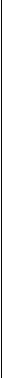 人员经费公用经费301工资福利支出505工资福利支出 104.73  104.73 30101基本工资50501基本工资 49.72  49.72 30102津贴补贴50501津贴补贴 17.39  17.39 30103奖金50501奖金 15.72  15.72 30108机关事业单位基本养老保险缴费50501机关事业单位基本养老保险缴费 10.50  10.50 30110机关事业单位基本医疗保险缴费50501机关事业单位基本医疗保险缴费 3.87  3.87 30113住房公积金50501住房公积金 7.53  7.53 302商品和服务支出50502商品和服务支出 6.27  6.27 30201办公费50502办公费 4.80  4.80 30229福利费50502福利费 1.47  1.47 208对个家庭补助支出50999对个和家庭补助支出 1.81  1.81 20808死亡抚恤50999死亡抚恤 1.81  1.81 合计 112.81  106.54  6.27 预算07表预算07表预算07表预算07表预算07表预算07表预算07表预算07表预算07表预算07表预算07表预算07表预算07表预算07表预算07表预算07表预算07表预算07表预算07表预算07表预算07表预算07表预算07表2024年支出经济分类汇总表2024年支出经济分类汇总表2024年支出经济分类汇总表2024年支出经济分类汇总表2024年支出经济分类汇总表2024年支出经济分类汇总表2024年支出经济分类汇总表2024年支出经济分类汇总表2024年支出经济分类汇总表2024年支出经济分类汇总表2024年支出经济分类汇总表2024年支出经济分类汇总表2024年支出经济分类汇总表2024年支出经济分类汇总表2024年支出经济分类汇总表2024年支出经济分类汇总表2024年支出经济分类汇总表2024年支出经济分类汇总表2024年支出经济分类汇总表2024年支出经济分类汇总表2024年支出经济分类汇总表2024年支出经济分类汇总表2024年支出经济分类汇总表单位名称：罗山县档案馆单位名称：罗山县档案馆单位：万元 部门预算经济分类   部门预算经济分类  政府预算经济分类政府预算经济分类总计本年收入本年收入本年收入本年收入本年收入本年收入本年收入本年收入本年收入本年收入本年收入本年收入上年结转结余上年结转结余上年结转结余上年结转结余上年结转结余上年结转结余 部门预算经济分类   部门预算经济分类  政府预算经济分类政府预算经济分类总计合计一般公共预算一般公共预算政府性基金国有资本经营预算上年结转结余财政专户资金收入事业收入事业单位经营收入上级补助收入附属单位上缴收入 其他收入  小计一般公共预算政府性基金国有资本经营预算财政专户管理资金单位资金科目编码科目名称科目编码科目名称总计合计小计其中：财政拨款政府性基金国有资本经营预算上年结转结余财政专户资金收入事业收入事业单位经营收入上级补助收入附属单位上缴收入 其他收入  小计一般公共预算政府性基金国有资本经营预算财政专户管理资金单位资金合计135.31 135.31 135.31 135.31 30101 基本工资50501工资福利支出 49.72  49.72  49.72  49.72 30102津贴补贴50501工资福利支出 17.39  17.39  17.39  17.39 30103 奖金50501工资福利支出 15.72  15.72  15.72  15.72 30108 机关事业单位基本养老保险缴费50501工资福利支出 10.50  10.50  10.50  10.50 30110 机关事业单位基本医疗险缴费50501工资福利支出 3.87  3.87  3.87  3.87 30113 住房公积金50501工资福利支出7.53 7.53 7.537.5330201办公费50502商品和服务支出 4.80  4.80  4.80  4.80 30229福利费50502商品和服务支出 1.47  1.47  1.47  1.47 30299其他商品和服务支出50502商品和服务支出 22.50  22.50  22.50  22.50 20808死亡抚恤50999对个人和家庭补助 1.81  1.81  1.81  1.81 预算08表预算08表预算08表预算08表预算08表预算08表2024年一般公共预算“三公”经费支出表2024年一般公共预算“三公”经费支出表2024年一般公共预算“三公”经费支出表2024年一般公共预算“三公”经费支出表2024年一般公共预算“三公”经费支出表2024年一般公共预算“三公”经费支出表部门：罗山县档案馆单位：万元“三公”经费合计因公出国（境）费公务用车购置及运行费公务用车购置及运行费公务用车购置及运行费公务接待费“三公”经费合计因公出国（境）费小计公务用车购置费公务用车运行费公务接待费 6.00 0000 6.00 预算09表2024年政府性基金预算支出情况表2024年政府性基金预算支出情况表2024年政府性基金预算支出情况表2024年政府性基金预算支出情况表2024年政府性基金预算支出情况表2024年政府性基金预算支出情况表2024年政府性基金预算支出情况表2024年政府性基金预算支出情况表2024年政府性基金预算支出情况表2024年政府性基金预算支出情况表2024年政府性基金预算支出情况表2024年政府性基金预算支出情况表2024年政府性基金预算支出情况表部门：罗山县档案馆部门：罗山县档案馆部门：罗山县档案馆部门：罗山县档案馆单位：万元科目编码科目编码科目编码单位代码单位（科目名称）总计基本支出基本支出基本支出基本支出项目支出项目支出项目支出类款项单位代码单位（科目名称）总计小计工资福利支出公用经费对个人和家庭的补助小计一般性项目专项资金12500112345678注明：我单位2024年无政府性基金预算支出，故此表为空表无数据。注明：我单位2024年无政府性基金预算支出，故此表为空表无数据。注明：我单位2024年无政府性基金预算支出，故此表为空表无数据。注明：我单位2024年无政府性基金预算支出，故此表为空表无数据。注明：我单位2024年无政府性基金预算支出，故此表为空表无数据。注明：我单位2024年无政府性基金预算支出，故此表为空表无数据。注明：我单位2024年无政府性基金预算支出，故此表为空表无数据。注明：我单位2024年无政府性基金预算支出，故此表为空表无数据。注明：我单位2024年无政府性基金预算支出，故此表为空表无数据。注明：我单位2024年无政府性基金预算支出，故此表为空表无数据。注明：我单位2024年无政府性基金预算支出，故此表为空表无数据。注明：我单位2024年无政府性基金预算支出，故此表为空表无数据。预算10表预算10表预算10表预算10表预算10表预算10表预算10表预算10表预算10表预算10表预算10表预算10表预算10表预算10表预算10表2024年项目支出表2024年项目支出表2024年项目支出表2024年项目支出表2024年项目支出表2024年项目支出表2024年项目支出表2024年项目支出表2024年项目支出表2024年项目支出表2024年项目支出表2024年项目支出表2024年项目支出表2024年项目支出表2024年项目支出表部门：罗山县档案馆罗山县档案馆罗山县档案馆单位：万元单位：万元单位：万元类型项目名称项目单位合计本年拨款本年拨款本年拨款财政拨款结转结余财政拨款结转结余财政拨款结转结余财政专户管理资金财政专户管理资金本年财政专户管理资金结转单位资金单位资金本年单位资金结转类型项目名称项目单位合计一般公共预算政府性基金预算国有资本经营预算一般公共预算政府性基金预算国有资本经营预算财政专户管理资金财政专户管理资金本年财政专户管理资金结转单位资金单位资金本年单位资金结转特定目标类档案事业专项经费罗山县档案馆  22.50  22.50 合  计 22.50 22.50 预算11表2024年本级部门(单位)整体绩效目标表2024年本级部门(单位)整体绩效目标表2024年本级部门(单位)整体绩效目标表2024年本级部门(单位)整体绩效目标表2024年本级部门(单位)整体绩效目标表                    （2024年度）                      单位：万元                    （2024年度）                      单位：万元                    （2024年度）                      单位：万元                    （2024年度）                      单位：万元                    （2024年度）                      单位：万元部门（单位）名称  部门（单位）名称  罗山县档案馆罗山县档案馆罗山县档案馆年度履职目标一、接收、征集、整理和保管全县各类档案和相关资料，全面开发档案信息资源。二、全方位推进档案数字化和信息化建设，力争在规定时间内建成数字化档案馆。三、全面完成所有馆藏档案的抢救、修复和保护工作。一、接收、征集、整理和保管全县各类档案和相关资料，全面开发档案信息资源。二、全方位推进档案数字化和信息化建设，力争在规定时间内建成数字化档案馆。三、全面完成所有馆藏档案的抢救、修复和保护工作。一、接收、征集、整理和保管全县各类档案和相关资料，全面开发档案信息资源。二、全方位推进档案数字化和信息化建设，力争在规定时间内建成数字化档案馆。三、全面完成所有馆藏档案的抢救、修复和保护工作。一、接收、征集、整理和保管全县各类档案和相关资料，全面开发档案信息资源。二、全方位推进档案数字化和信息化建设，力争在规定时间内建成数字化档案馆。三、全面完成所有馆藏档案的抢救、修复和保护工作。年度主要任务任 务 名 称任 务 名 称主要内容主要内容年度主要任务       档案事业整体工作经费       档案事业整体工作经费保障全体工作人员工资福利和档案事业发展整体费用支出保障全体工作人员工资福利和档案事业发展整体费用支出预算情况  部门预算总额（万元）部门预算总额（万元） 135.31  135.31 预算情况  1、资金来源：（1）政府预算资金1、资金来源：（1）政府预算资金 135.31  135.31 预算情况              （2）财政专户管理资金            （2）财政专户管理资金预算情况  2、资金结构：（1）基本支出2、资金结构：（1）基本支出 112.81  112.81 预算情况               （2）项目支出             （2）项目支出 22.50  22.50 一级指标二级指标三级指标指标值指标值说明 投入管理指标  工作目标管理  年度履职目标相关性相  关1、年度履职目标是否符合国家、省委省政府战略部 
署和发展规划，与国家、省宏观政策、行业政策一 
致；2、年度履职目标是否与部门职责、工作规划和 
重点工作相关；3、确定的预算项目是否合理，是否 
与工作目标密切相关；4、工作任务和项目预算安排 
是否合理。 投入管理指标  工作目标管理  工作任务科学性科  学1、工作任务是否有明确的绩效目标，绩效目标是否 
与部门年度履职目标一致，是否能体现工作任务的 
产出和效果；2、工作任务对应的预算项目是否有明 
确的绩效目标，绩效目标是否与部门职责目标、工 
作任务目标一致，是否能体现预算项目的产出和效 
果。 投入管理指标  工作目标管理  绩效指标合理性合   理1.工作任务、预算项目绩效指标设置是否准确反映 
部门绩效完成情况；2.工作任务、预算项目绩效指 
标是否清晰、细化、可评价、可衡量；3.工作任务 
、预算项目绩效指标的评价标准是否清晰、可衡 
量；4.是否与部门年度的任务数或计划数相对应。 投入管理指标  预算和财务管理  预算编制完整性完   整1.部门所有收入是否全部纳入部门预算；2.部门支 
出预算是否统筹各类资金来源，全部纳入部门预算 
管理。 投入管理指标  预算和财务管理  专项资金细化率≥90%专项资金细化率 ≥90% 专项资金细化率=（已细化到具体市县和承担单位的资金数/部门参与分 
配资金总数）×100%。  投入管理指标  预算和财务管理  预算执行率100%预算执行率=（预算执行数/预算数）×100%。
其中，预算完成数指部门本年度实际执行的预算数；预算数指财政部门批复的本年度部门的预算数。 投入管理指标  预算和财务管理  预算调整率≤10%预算调整率=（预算调整数-年初预算数）/年初预算 
数×100%。预算调整数：部门在本年度内涉及预算 
的追加、追减或结构调整的资金总和（因落实国家 
政策、发生不可抗力、上级部门或本级党委政府临 
时交办而产生的调整除外）。 投入管理指标  预算和财务管理  结转结余率≤10%结转结余率=结转结余总额/预算数*100%。结转结余总额是指部门本年度
的结转结余资金之和。预算数是指财政部门批复的本年度部门的（调整）
预算数。 投入管理指标  预算和财务管理  “三公经费”控制率≤100%“三公经费”控制率=本年度“三公经费”实际支出 
数/“三公经费”预算数*100% 投入管理指标  预算和财务管理  政府采购执行率100%政府采购执行率=（实际政府采购金额/政府采购预
算数）×100%。政府采购预算：采购机关根据事业
发展计划和行政任务编制的、并经过规定程序批准
的年度政府采购计划 投入管理指标  预算和财务管理  决算真实性真  实反映本部门决算工作情况。决算编制数据是否账表
一致，即决算报表数据与会计账簿数据是否一致。 投入管理指标  预算和财务管理  资金使用合规性合   规是否按照相关法律法规以及资金管理
办法规定的用途使用预算资金，用以反映和考核部
门(单位）预算资金的规范运行情况。1.是否符合国
家财经法规和财务管理制度规定以及有关专项资金
管理办法的规定；2.资金的拨付是否有完整的审批
程序和手续；3.项目的重大开支是否经过评估论
证；4.是否符合部门预算批复的用途；5.是否存在
截留支出情况；6.是否存在挤占支出情况；7.是否
存在挪用支出情况；8.是否存在虚列支出情况 投入管理指标  预算和财务管理  管理制度健全性健    全为加强预算管理，规范财务行为而制 
定的管理制度是否健全完整，用以反映和考核部门 
（单位）预算管理制度为完成主要职责或促成事业 
发展的保障情况。1.是否已制定或具有预算资金管 
理办法、内部管理制度、会计核算制度、会计岗位 
制度等管理制度；2.相关管理制度是否得到有效执 
行。 投入管理指标  预算和财务管理  预决算信息公开性公    开是否按照政府信息公开有关规定公开 
部门预算、执行、决算、监督、绩效等相关预决算 
信息，用以反映和考核部门（单位）预决算管理的 
公开透明情况。1.是否按规定内容公开预决算信 
息；2.是否按规定时限公开预决算信息。 投入管理指标  预算和财务管理  资产管理规范性规   范资产配置、使用是否合规，处置是 
否规范，收入是否及时足额上缴，用以反映和考核 
部门（单位）资产管理的规范程度。1.资产是否及 
时规范入账，资产报表数据与会计账簿数据是否相 
符，资产实物与财务账、资产账是否相符；2.新增 
资产是否符合规定程序和规定标准，新增资产是否 
考虑闲置存量资产；3.资产对外有偿使用（出租出 
借等）、对外投资、担保、资产处置等事项是否按 
规定报批；4.资产收益是否及时足额上交财政。 投入管理指标  绩效管理  绩效监控完成率100%按要求实施绩效监控的项目数量占应 
实施绩效监控项目总数的比重。部门绩效监控完成 
率=已完成绩效监控项目数量/部门项目总数*100% 投入管理指标  绩效管理  绩效自评完成率100%按要求实施绩效自评的项目数量占应 
实施绩效自评项目总数的比重。部门绩效自评完成 
率=已完成评价项目数量/部门项目总数*100% 投入管理指标  绩效管理  部门绩效评价完成率100%重点绩效评价项目评价完成情况。部门绩效评 
价完成率=已完成评价项目数量/部门重点绩效评价 
项目数*100% 投入管理指标  绩效管理  评价结果应用率100%绩效监控、单位自评、部门绩效评价、财政重点绩 
效评价结果应用情况。评价结果应用率=评价提出的 
意见建议采纳数/提出的意见建议总数*100%产出指标  重点工作任务完成重点领域工作完成推进率≥95%根据年度工作要求，完成各项工作数量比例。产出指标  履职目标实现地区经济发展提升度≥95%根据工作计划，根据完成效果及数量计算比率效益指标  履职效益社会效益经济效益指标提升度稳步提高更好为地方和谐稳定和社会经济发展服务效益指标  满意度群众满意度≥95%人民群众查阅档案满意率预算12表          2024年部门预算项目绩效目标汇总表                单位：万元          2024年部门预算项目绩效目标汇总表                单位：万元          2024年部门预算项目绩效目标汇总表                单位：万元          2024年部门预算项目绩效目标汇总表                单位：万元          2024年部门预算项目绩效目标汇总表                单位：万元          2024年部门预算项目绩效目标汇总表                单位：万元          2024年部门预算项目绩效目标汇总表                单位：万元          2024年部门预算项目绩效目标汇总表                单位：万元          2024年部门预算项目绩效目标汇总表                单位：万元          2024年部门预算项目绩效目标汇总表                单位：万元          2024年部门预算项目绩效目标汇总表                单位：万元          2024年部门预算项目绩效目标汇总表                单位：万元          2024年部门预算项目绩效目标汇总表                单位：万元          2024年部门预算项目绩效目标汇总表                单位：万元部门名称：罗山县档案馆部门名称：罗山县档案馆部门名称：罗山县档案馆部门名称：罗山县档案馆部门名称：罗山县档案馆部门名称：罗山县档案馆部门名称：罗山县档案馆部门名称：罗山县档案馆部门名称：罗山县档案馆部门名称：罗山县档案馆部门名称：罗山县档案馆部门名称：罗山县档案馆部门名称：罗山县档案馆部门名称：罗山县档案馆单位编码（项目编码）项目单位（项目名称）项目金额（万元）项目金额（万元）项目金额（万元）项目金额（万元）绩效目标绩效目标绩效目标绩效目标绩效目标绩效目标绩效目标绩效目标单位编码（项目编码）项目单位（项目名称）项目金额（万元）项目金额（万元）项目金额（万元）项目金额（万元）成本指标成本指标产出指标产出指标效益指标效益指标满意度指标满意度指标单位编码（项目编码）项目单位（项目名称）资金总额政府预算资金财政专户管理资金单位资金三级指标指标值三级指标指标值三级指标指标值三级指标指标值125001档案事业专项经费22.50 22.50 档案事业专项经费支出数22.50万元纸质档案电子化扫描和条目录入数50万页（条）实现档案电子信息化管理实现 社会公众和档案查阅者的满意度≥95%